2019 HAVENFEST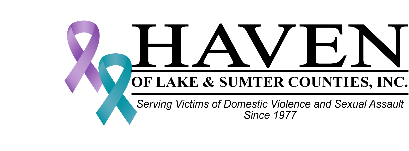 2ND ANNUAL CORNHOLE TOURNAMENTENTRY FORMThe tournament will begin at 11:00am on Saturday, OCTOBER 19, 2019. Registered teams can start signing in at 10:00am.Teams can register up until 10:30 on Saturday.  The entry fee is $50.00 per team. Registration will not be complete until the entry fee is paid. A late fee of $10.00 per team will be charged for all entries received the day of the event.Questions regarding the event should be directed to Rebecca Teston at 352-315-0591.RELEASE OF LIABILITY & ACCEPTANCE OF RULESWe also acknowledge that risk of injury is part of participation in the CornHole Tournament.  We accept this risk and agree to hold harmless the Haven of Lake & Sumter Counties, Inc., Venetian Gardens, City of Leesburg and any other persons or entities involved in this event (Event Organizers). Furthermore, we do hereby grant full permission Haven of Lake & Sumter Counties, Inc to use any photographs, videotapes or other recordings of this event and to do so without compensation to either of us.  This release shall be construed under the law of the State of Florida.Our signatures hereto are acknowledgement that we have carefully read and agree with the above terms of the release of liability.  By signing below, we also verify that we have read, understand, and agree to abide by the rules of the tournament as outlined on the attached sheet.  We further understand that the decisions of the event chairperson will be final.IF EITHER TEAM MEMBER IS UNDER 21, THIS AGREEMENT MUST ALSO BE SIGNED BY THE PERSON'S PARENT OR LEGAL GUARDIAN.Player's Signatures	Parent/Guardian Signatures1	12	2Return form with entry fee (checks made payable to Haven of Lake & Sumter Counties, Inc) to:PLAYER #1PLAYER #2ZipZipNameNameZipZipAddressAddressZipZipCityStateZipCityStateZipZipPhonePhone